       Конспект НОД по восприятию музыки в подготовительной группе Доцу Татьяна Ивановна,музыкальный руководитель,Детский сад №3 г. Нелидово                                           В поисках песенкиПрограммные задачи: Развивать музыкальную память; развивать навык чистого интонирования в пении, тембрового, звуковысотного слуха.Закреплять знания о жанрах музыки; закрепить умение определять форму произведения; умение различать и воспроизводить несложные ритмические рисунки.Побуждать детей выражать свои музыкальные впечатления в творческой танцевальной деятельности.Воспитывать любовь к музыке, нравственные чувства у детей.Оборудование: пиктограммы, портрет П.И.Чайковского, картинки из сборника «Детский альбом», музыкальные инструменты, нотки.    Музыкальный репертуар: Э.Григ «Утро», валеологическая распевка «Доброе утро», «Весёлая прогулка» М.Чулаки, «Шуточка» В.Селиванова, П.И.Чайковский: «Болезнь куклы», «Апрель. Подснежник», «Песнь жаворонка», «Марш гусей» Бина Канэда, «Танец дикарей» Ёсинао Нака, «В пещере горного короля» Э.Грига, распевка «Чепуха», «Солнечная капель» С.Соснина, «Песенка-чудесенка» М. Простасова.                                                      Ход занятия.Звучит музыка «Утро» Э. Грига. Дети спокойно входят в зал.Музыкальный руководитель приветствует детей.М.Р.:  Ребята, я вижу, вы все улыбаетесь, у вас хорошее настроение. А почему?Дети:  Потому что звучит музыка, светит солнышко.М.Р.: Да, светит солнышко, звучит музыка. А еще потому, что к нам сегодня пришли гости, а мы гостей любим и всегда им очень рады. Давайте подарим им свои улыбки и поприветствуем их.Валеологическая распевка «Доброе утро» О.Н. Арсеневской 1. Доброе утро!                                                 Разводят руки в стороныУлыбнись скорее!                                            Слегка кланяются друг другу.И сегодня весь день                                         «Пружинка».Будет веселее.                                                  Поднимают ручки вверх.2. Мы погладим лобик,                                   Выполняют движения по тексту.Носик и щечки.Будем мы красивыми,                                     Наклоны головы к правомуКак в саду цветочки!                                       и левому плечу поочередно.3. Разотрем ладошки                                       Движения по тексту.Сильнее, сильнее!А теперь похлопаемСмелее, смелее!4. Ушки мы теперь потремИ здоровье сбережем.Улыбнемся снова,Будьте все здоровы!                                       Разводят руки в стороны.М.Р.: Ребята, я вас приглашаю в волшебную страну музыки. А приведет нас туда «музыкальная» дорожка. Вам нужно двигаться так, как подскажет музыка.Упражнение «Весёлая прогулка» М.Чулаки (шаг с притопом; бег; осторожная, крадущая ходьба)М.Р.: Вот мы и в стране Царицы Музыки, а это город Настроения. Но что-то случилось с жителями этого города. Посмотрите, сильный дождь смыл с их лиц веселье и грусть, страх и удивление. Лица жителей города Настроения стали безликими, бесцветными. Ребята, мы должны помочь вернуть им чувства, настроения. Вы согласны помочь?М.Р.: Послушайте музыку и скажите: Что она выражает?Звучит «Шуточка» В.СеливановаДети: музыка выражает веселье, радость, задор.М.Р.: Попробуйте придумать название этой пьесе.Ответы детей.М.Р.: Настоящее название пьесы «Шуточка» композитор В.Селиванов.Попробуйте выбрать из пиктограмм то выражение, которое больше всего подходит к настроению музыки.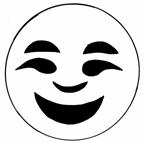 Давайте придумаем имя нашему жителю.Ответы детей: «Веселушка», «Шутница»М.Р.: Прослушайте другую музыкальную пьесу и скажите: что она выражает?Звучит «Болезнь куклы» П.И.ЧайковскогоОтветы детей: музыка выражает грусть, печаль, тоску.М.Р.: Кто вспомнил название этой пьесы? Правильно! Посмотрите на картину. Какое выражение лица у девочки? Как вы думаете, почему музыка звучит то громче, то тише, то очень громко? Выберите подходящую пиктограмму.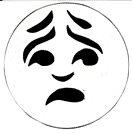 Ответы детей.М.Р.: Давайте придумаем имя и этому жителю.Ответы детей: «Грустинка», «Слезинка»М.Р.: Кто написал эту пьесу? Покажите, пожалуйста, портрет П.И.Чайковского. Как я вам уже рассказывала, он написал много музыки для детей и объединил ее в один сборник. Кто помнит, как он называется? М.Р.: У П.И.Чайковского есть ещё один сборник музыкальных пьес – цикл «Времена года», в котором 12 пьес, столько, сколько месяцев в году. И сейчас мы послушаем произведение «Март». Вспомните, какое название у этой пьесы ещё есть. Звучит «Март. Песнь жаворонка» П.И.ЧайковскогоМ.Р.: Как рассказывает музыка о природе. Какая она? (Нежная, иногда взволнованная, звонкая). Давайте мы поиграем немного. Девочки будут птичками, которые радуются возвращению на родину и вьют себе гнездышки: ищут пушок, соломинки, делают себе уютные домики. Мальчики будут грозой с сильным ветром и дождем. Мы дадим им в руки «струи дождя».Дети импровизируют под музыку «Март. Песнь жаворонка» П.И.Чайковского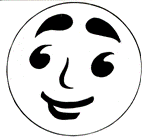 М.Р.: Замечательно, ребята! вы были, как настоящие жаворонки. Так как музыка нежная, какое настроение она выражает? (нежность). Выберите нужную пиктограмму. М.Р.: Настроение двум другим жителям мы попробуем вернуть при помощи игры «Песня-танец-марш». Послушайте музыкальное произведение, как оно называется?Звучит «Марш гусей» Бина Канэда.М.Р.: Какая музыка? Я предлагаю девочкам простучать ритм марша на бубнах, а мальчики будут четко шагать. Житель города очень удивлен, оказывается, гуси тоже умеют маршировать. Слушаем дальше. Что это?Звучит «Танец дикарей» Ёсинао Нака.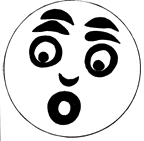 М.Р.: Какие музыкальные инструменты вы слышите? Этот житель немного испуган танцем дикарей. Вот ещё двум жителям мы вернули настроения, выберите подходящие пиктограммы.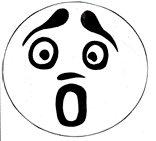 М.Р.: В нашей игре осталось узнать песню. Как она называется?Звучит «Солнечная капель» С.Соснина.М.Р.: Чтобы мы исполнили эту песню звонко, весело, нам надо распеться. Давайте вспомним правило при пении.Если хочешь сидя петь, не садись ты как медведь.Спину выпрями скорей, ноги в пол упри смелей.Распевка «Чепуха» (метод «Эхо»)М.Р.: А какое настроение выражает эта распевка?Ответы детей: музыка выражает веселье, смех, задор. 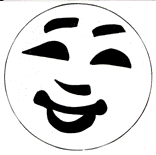 М.Р.: Выберите подходящую пиктограмму и придумайте имя жителю города Настроения.Ответы детей: «Смешинка», «Шутница»М.Р.: А теперь исполним «Солнечную капель» и украсим песню музыкальными инструментами. А исполнять мы будем её стоя.Если хочешь стоя петь, головою не вертеть.Встань красиво, подтянись и спокойно улыбнись.Песня «Солнечная капель» С.Соснина.М.Р.: У нас осталось ещё одна пиктограмма. Какое настроение выражает она?Ответы детей: выражает зло и гнев. 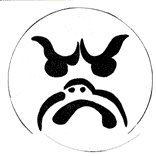 М.Р.: Какое музыкальное произведение, которое мы раньше слушали, выражает зло? Давайте его вспомнимОтветы детей:  «В пещере горного короля» Э.Грига.Звучит «В пещере горного короля» Э.ГригаМ.Р.: Как мы назовем этого жителя? («Злюка»)М.Р.: Ребята, посмотрите, всем жителям города мы вернули настроения, вернули их лица. Скажите, все вам нравится в этом городе? Может быть, что-то вы хотели бы убрать или наоборот добавить.Ответы детей: убрать черные тучи, озеленить деревья, посадить цветы.М.Р.: Ребята, а какой из жителей города вам больше всего нравится, может, на кого-то из них вы похожи. Ответы детей:М.Р.: Ребята скажите, а кто был нашим помощником на протяжении всего занятия и помогал возвращать жителям города их настроения? Без чего бы мы не смогли обойтись?Ответы детей: нам помогала музыка.М.Р.: Какую мы музыку с вами слушали? И что она выражает?Ответы детей: «Шуточку», «Грустную песню» выражают веселье и грусть,«Марш гусей», «Танец дикарей» выражают испуг и удивление…М.Р.: Ребята, а перед тем как отправиться в группу, что бы вы хотели пожелать жителям города Настроения.Ответы детей:М.Р.: А что бы настроение у них всегда было хорошее давайте исполним весёлую «Песенку-чудесенку».Дети исполняют «Песенку-чудесенку» М.Протасова.М.Р.:  Вы сегодня занимались очень хорошо, молодцы. Я бы хотела попросить вас к следующему занятию нарисовать картины, выражающие разное настроение: веселое или грустное, а может картина будет смешная или страшная. Мы с вами устроим выставку картин, вы постарайтесь и у вас все получится. А Царица Музыки дарит вам нотки. Но посмотрите нотки разноцветные. Если у вас хорошее настроение от сегодняшней нашей встречи - возьмите жёлтую нотку, а если вам было скучно, не интересно,  возьмите синюю нотку. Я рада, что у вас всех хорошее настроение. До свидания!Дети идут по залу под весёлую ритмичную музыку, уходят из зала в группу.